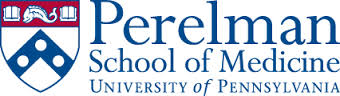 Education Officer Guidelines for Initial Meeting with Faculty Member Who Needs Teaching DevelopmentDocument Purpose: The purpose of this document is for EO’s to prepare for the initial meeting with a faculty member. Please note: If the faculty member discloses personal information, please refer them to HR, EAP, or FAPD as appropriate. Do not make a psychiatric or other type of diagnosis.Task1. Establish purpose/goals of meeting framed as desire to help faculty as teacherIf faculty safety or learner safety at risk- disclose that Chair will be notified2.Ask faculty to reflect on their HAMSTER evaluations/available information regarding teaching (example questions below) (faculty should have reviewed prior to meeting)“What is your initial reaction to these evaluations?”“How does this data compare to how you thought you were doing? Were there any surprises?”“Based on this information, any particular part you would like to focus on?”3. Explore internal/external factors/extenuating circumstances that might contribute to findings Competing clinical/research/administrative responsibilitiesCompeting personal factors/responsibilities (i.e. personal/family illness, other personal/family issue)Burnout/depressionCourse/learner factors (course poorly timed/all faculty rated poorly)4.Discuss your interpretation of the teaching evaluationsReflect on faculty’s self-assessment Discuss positive evaluations/skills as pertinent (can leverage for areas that require improvement)Discuss areas where improvement is needed 5.Determine if additional information is needed to understand the evaluationReach out to learners for additional feedback to guide coaching plan 6.Explore understanding of next steps (example questions below)“Do you recognize any patterns?”  “Anything that struck you as something to focus on?””In the next 6 months what would you like to see changed?”7.Discuss whether there is interest in more formal coaching Determine if teaching area of struggle should be coached or faculty should focus on other types of teaching Consider coaching plan in the context of faculty’s overall academic plan8.Tailor next steps based on readiness for change (see attached)9.Develop coaching plan Educational officer and faculty develop coaching plan 9.Assess understanding of area for focus/action plan (document below and email to faculty member)